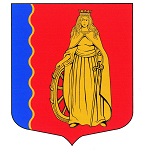 МУНИЦИПАЛЬНОЕ ОБРАЗОВАНИЕ«МУРИНСКОЕ ГОРОДСКОЕ ПОСЕЛЕНИЕ»ВСЕВОЛОЖСКОГО МУНИЦИПАЛЬНОГО РАЙОНАЛЕНИНГРАДСКОЙ ОБЛАСТИАДМИНИСТРАЦИЯПОСТАНОВЛЕНИЕ23.11.2021                                                                                                  № 303г. МуриноВ соответствии со статьей 179 Бюджетного кодекса Российской Федерации, Федеральным законом от 06.10.2003 №131-ФЗ «Об общих принципах организации местного самоуправления в Российской Федерации» и в связи с изменениями внесенными в бюджет муниципального образования «Муринское городское поселение» Всеволожского муниципального района Ленинградской области на 2021 год решением совета депутатов от 24.03.2021 №131 «О внесении изменений в решение совета депутатов от 15.12.2020 года № 121 «О бюджете муниципального образования «Муринское городское поселение» Всеволожского муниципального района Ленинградской области на 2021 год и на плановый период 2022 и 2023 годов», администрация муниципального образования «Муринское городское поселение» Всеволожского муниципального района Ленинградской областиПОСТАНОВЛЯЕТ:1. Внести изменения и дополнения в приложение муниципальной программы «Архитектура, градостроительство и благоустройство в муниципальном образовании «Муринское городское поселение» Всеволожского района Ленинградской области», утвержденной постановлением администрации муниципального образования «Муринское городское поселение» Всеволожского муниципального района Ленинградской области от 25.12.2020 № 325, изложив его в новой редакции, согласно приложения к настоящему постановлению.2. Опубликовать настоящее постановление в газете «Муринская панорама» и на официальном сайте муниципального образования «Муринское городское поселение» Всеволожского муниципального района Ленинградской области в информационно-телекоммуникационной сети Интернет.3. Ведущему специалисту сектора делопроизводства Чернобавской Е.Н. ознакомить с настоящим постановлением сотрудников администрации и руководителей подведомственных учреждений.4. Настоящее постановление вступает в силу с момента подписания.5. Контроль над исполнением настоящего постановления возложить на заместителя главы администрации Бекетова А.Н.Глава администрации                                                                              А.Ю. БеловПриложениек постановлению администрации                                                                                                                             от 23.11.2021  № 303Муниципальная программа:«Архитектура, градостроительство и благоустройство в муниципальном образовании «Муринское городское поселение» Всеволожского района Ленинградской области»

Утверждена
постановлением администрации
муниципального образования «Муринское городское поселение» Всеволожского муниципального района Ленинградской областиот «25» 12 2020г. №325 (в редакции от_________2021)
Паспортмуниципальной программы: «Архитектура, градостроительство и благоустройство в муниципальном образовании «Муринское городское поселение» Всеволожского района Ленинградской области»1. Общая характеристика сферы реализации программыМуниципальное образование «Муринское городское поселение» Всеволожского муниципального района Ленинградской области расположено к северо-западу от территории города Санкт- Петербурга и граничит:- на севере — МО «Кузьмоловское городское поселение»;- на севере и северо-востоке — МО «Новодевяткинское сельское поселение»;- на востоке — МО «Всеволожский муниципальный район»;- на юге и западе — Санкт-Петербург;- на северо-западе — МО «Бугровское сельское поселение».Муниципальное образование «Муринское городское поселение» Всеволожского муниципального района Ленинградской области получило статус городского поселения и Мурину присвоен статус города в 2019 году.Численность населения муниципального образования «Муринское городское поселение» Всеволожского муниципального района Ленинградской области по состоянию на 01.01.2019 года составила 49664 человека, а на 01.01.2020 года составило 65885 человек, таким образом численность увеличилась за один год на 16 221 чел. Ожидаемое увеличение численности населения по состоянию на 2023 год составляет еще 48 663 человека, т.е. в 2023 году численность населения составит 114548 человек.В связи с развитием территории поселения, строительством многоквартирных домов и реализацией застройщиками проектов планировки территории муниципального образования «Муринское городское поселение» Всеволожского муниципального района Ленинградской области возникает необходимость в актуализации проектов планировки и межевания земельных участков. Так требуется актуализация проектов планировки и проектов межевания территорий: «Привокзальная», «Производственная зона Мурино», «265», «Восточная», «Оборонная», и ул. Новая. Ежегодно требуется актуализация генерального плана муниципального образования «Муринское городское поселение» ВМР ЛО. Помимо этого, существует необходимость постановки на кадастровый учет территориальных зон, установленных правилами землепользования и застройки, раздел земельных участков, находящихся в муниципальной собственности. Снос самовольно возведенных объектов некапитального строительства. Подготовка межевых дел по разделу земельных участков с кадастровыми номерами: 47:07:0722001:79, 47:07:0722001:80, 47:07:0722001:612, а также постановка на кадастровый учет границ населенного пункта дер. Лаврики.Борщевик Сосновского с 1960-х годов культивировался во многих регионах России как перспективная кормовая культура. Свое название растение получило в честь исследователя флоры Кавказа Сосновского Д.И.Листья и плоды борщевика богаты эфирными маслами, содержащими фурокумарины - фотосенсибилизирующие вещества. При попадании на кожу эти вещества ослабляют ее устойчивость против ультрафиолетового излучения. После контакта с растением, особенно в солнечные дни, на коже может появиться ожог 1-3-ой степени. Особая опасность заключается в том, что после прикосновения к растению поражение может проявиться не сразу, а через день-два.В некоторых случаях сок борщевика Сосновского может вызвать у человека токсикологическое отравление, которое сопровождается нарушением работы нервной системы и сердечной мышцы. Растение является серьезной угрозой для здоровья человека.Также в растении содержатся биологически активные вещества - фитоэкстрогены, которые могут вызывать расстройство воспроизводительной функции у животных.В настоящее время борщевик Сосновского интенсивно распространяется на заброшенных землях, откосах мелиоративных каналов, обочинах дорог. Борщевик Сосновского устойчив к неблагоприятным климатическим условиям, активно подавляет произрастание других видов растений, вытесняет естественную растительность, а также может образовывать насаждения различной плотности площадью от нескольких квадратных метров до нескольких гектаров.За период 2018-2020 годы достаточно большой объем работ проведен по вопросам благоустройства территории поселения, но с учетом бурно развивающейся территории и увеличением количества жителей вопросы всегда актуальны.В течении 2021 года требуется проведение работ по реконструкции детских и спортивных комплексов. На общественной территории «Школьный спуск» необходимо произвести работы по формированию ландшафта. Также требует очистки Графский Пруд. Требует благоустройства деревня Лаврики возле дома 42А.Необходимо произвести работы по благоустройству территории прилегающей к улице Шоссе в Лаврики от улицы Центральная до моста в створе улицы Арсенальная с устройством водоотводящих лотков и локальных очистных сооружений.Также необходимо провести мероприятия, направленные на капитальный ремонт и перенос памятника «Жителям Муринского сельского совета, погибшим на фронтах Великой Отечественной войны 1941-1945 года», благоустройство прилегающей к нему территории, в границах Муринского парка.В рамках разработки дендроплана, произвести дополнительное озеленение территории муниципального образования.В рамках формирования комфортной городской среды предусмотрены следующие мероприятия:- работы по благоустройству набережной реки Охта от пешеходного моста до Токсовского шоссе на территории муниципального образования «Муринское городское поселение» Всеволожского муниципального района Ленинградской области («Берег р. Охта участок 2»);- работы по благоустройству общественной территории «Берег р. Охта»;- работы по благоустройству обществу общественной территории «Улица Шувалова»;- благоустройство общественной территории «Берег реки Охта (Муринский парк);- благоустройство общественной территории «Охтинская аллея»;- организация велосипедной дорожки и пешеходного движения из микрорайона «Западный» в г. Санкт-Петербург.2. Описание целей муниципальной программы и подпрограммМуниципальная программа «Архитектура, градостроительство и благоустройство муниципального образования «Муринское городское поселение» Всеволожского района Ленинградской области» и ее подпрограммы, направленные на создание условий для устойчивого, безопасного и комплексного развития территории муниципального образования в рамках реализации принимаемых градостроительных решений в генеральном плане, правилах землепользования и застройки, документации по планировке территории.Целью программы является удовлетворение потребностей населения в объектах общественной инфраструктуры и общественных территорий в целях создания комфортной городской среды, обеспечении комфортной городской среды обитания. Благоустройство территории и создание благоприятной среды для проживания и проведения свободного времени жителей и гостей муниципального образования «Муринское городское поселение» Всеволожского муниципального района Ленинградской области.3. Прогноз развития соответствующей сферы реализации программыРеализация муниципальной программы повысит уровень комфортного проживания населения на территории муниципального образования «Муринское городское поселение» Всеволожского муниципального района Ленинградской области.4. Перечень и краткое описание подпрограмм муниципальной программыПодпрограмма 1 «Архитектура и градостроительство на территории муниципального образования «Муринское городское поселение» Всеволожского муниципального района Ленинградской области», направлена на: актуализацию проектов планировки и межевания земельных участков, актуализацию генерального плана муниципального образования «Муринское городское поселение» ВМР ЛО, постановку на кадастровый учет территориальных зон, установленных правилами землепользования и застройки, раздел земельных участков, находящихся в муниципальной собственности, проведение независимой экспертизы оказания услуг.Подпрограмма 2 «Земельный контроль на территории муниципального образования «Муринское городское поселение» Всеволожского муниципального района Ленинградской области», направлена на: снос самовольно возведенных объектов капитального строительства, подготовку межевых дел по разделу земельных участков с кадастровыми номерами: 47:07:0722001:79, 47:07:0722001:80, 47:07:0722001:612,  а также постановка на кадастровый учет границ населенного пункта дер. Лаврики. Подпрограмма 3 «Борьба с борщевиком Сосновского на территории муниципального образования «Муринское городское поселение» Всеволожского муниципального района Ленинградской области», направлена на: локализацию и ликвидацию очагов распространения борщевика на территории сельского поселения, а также исключение случаев травматизма среди населения.Подпрограмма 4 «Благоустройство на территории муниципального образования «Муринское городское поселение» Всеволожского муниципального района Ленинградской области», направлена на: удовлетворение потребностей населения в объектах общественной инфраструктуры и общественных территорий в целях создания комфортной городской среды, обеспечении комфортной городской среды обитания.Подпрограмма 5 «Формирование комфортной городской среды на территории муниципального образования «Муринское городское поселение» Всеволожского муниципального района Ленинградской области», направлена на: создание благоприятной среды для проживания и проведения свободного времени жителей и гостей муниципального образования «Муринское городское поселение» Всеволожского муниципального района Ленинградской области.5. Обобщенная характеристика основных мероприятий муниципальной программыОсновные мероприятия муниципальной программы: «Архитектура, градостроительство и благоустройство в муниципальном образовании «Муринское городское поселение» Всеволожского района Ленинградской области» направлены на достижение целей путем создания условий для устойчивого, безопасного и комплексного развития территории муниципального образования в рамках реализации принимаемых градостроительных решений в генеральном плане, правилах землепользования и застройки, документации по планировке территории.В результате реализации основного мероприятия Подпрограммы 1: «Архитектура и градостроительство на территории муниципального образования «Муринское городское поселение» Всеволожского муниципального района Ленинградской области» ожидается: комплексное развитие территории муниципального образования в рамках реализации принимаемых градостроительных решений в генеральном плане, правилах землепользования и застройки, документальной планировке территории.В результате реализации основных мероприятий Подпрограммы 2: «Земельный контроль на территории муниципального образования «Муринское городское поселение» Всеволожского муниципального района Ленинградской области» ожидается: снос самовольно возведенных объектов некапитального строительства и подготовка межевых дел по разделу земельных участков.В результате реализации основных мероприятий Подпрограммы 3: «Борьба с борщевиком Сосновского на территории муниципального образования «Муринское городское поселение» Всеволожского муниципального района Ленинградской области» ожидается: освобождение от борщевика Сосновского 24 га земель МО «Муринское городское поселения».	В результате реализации основных мероприятий Подпрограммы 4: «Благоустройство на территории муниципального образования «Муринское городское поселение» Всеволожского муниципального района Ленинградской области» ожидается: удовлетворение потребностей населения в объектах общественной инфраструктуры и общественных территорий.	В результате реализации основных мероприятий Подпрограммы 5: «Формирование комфортной городской среды на территории муниципального образования «Муринское городское поселение» Всеволожского муниципального района Ленинградской области», ожидается: создание благоприятной среды для проживания и проведения свободного времени жителей и гостей поселения.6. Порядок взаимодействия ответственного за выполнение мероприятия с заказчиком программы (подпрограммы)Управление реализацией муниципальной программы «Архитектура, градостроительство и благоустройство в муниципальном образовании «Муринское городское поселение» Всеволожского района Ленинградской области» осуществляется координатором муниципальной программы – заместитель главы администрации по ЖКХ, благоустройству и безопасности администрации муниципального образования «Муринское городское поселение» Всеволожского района Ленинградской области. Координатор организует работу, направленную на достижение целей, задач и конечных результатов муниципальной программы, также формирует прогноз расходов на реализацию мероприятий муниципальной программы (подпрограмм) и готовит обоснование финансовых ресурсов, определяет ответственных лиц (подведомственные учреждения администрации МО «Муринское городское поселение») за выполнение мероприятий, обеспечивает взаимодействие между ответственными за выполнение мероприятий муниципальной программы и работниками администрации МО «Муринское городское поселение», а также координацию их действий по реализации муниципальной программы. Ответственные за выполнение мероприятий определяют исполнителей мероприятий подпрограмм, в том числе путем проведения торгов, конкурса или аукциона, готовит и предоставляет заказчику отчет о реализации мероприятий.Подпрограмма 1: «Архитектура и градостроительство на территории муниципального образования «Муринское городское поселение» Всеволожского муниципального района Ленинградской области»* являемся участниками областной программы** планируем стать участниками областной программыПодпрограмма 2: «Земельный контроль на территории муниципального образования «Муринское городское поселение» Всеволожского муниципального района Ленинградской области»* являемся участниками областной программы** планируем стать участниками областной программыПодпрограмма 3: «Борьба с борщевиком Сосновского на территории муниципального образования «Муринское городское поселение» Всеволожского муниципального района Ленинградской области»* являемся участниками областной программы** планируем стать участниками областной программыПодпрограмма 4: «Благоустройство на территории муниципального образования «Муринское городское поселение» Всеволожского муниципального района Ленинградской области»Подпрограмма 5: «Формирование комфортной городской среды на территории муниципального образования «Муринское городское поселение» Всеволожского муниципального района Ленинградской области»О внесении изменений и дополнений в муниципальную программу, утвержденную постановлением администрации от 25.12.2020 № 325 «Об утверждении муниципальной программы «Архитектура, градостроительство и благоустройство в муниципальном образовании «Муринское городское поселение» Всеволожского муниципального района Ленинградской области»Муниципальный заказчик программыАдминистрация муниципального образования «Муринское городское поселение» Всеволожского муниципального района Ленинградской областиАдминистрация муниципального образования «Муринское городское поселение» Всеволожского муниципального района Ленинградской областиАдминистрация муниципального образования «Муринское городское поселение» Всеволожского муниципального района Ленинградской областиАдминистрация муниципального образования «Муринское городское поселение» Всеволожского муниципального района Ленинградской областиАдминистрация муниципального образования «Муринское городское поселение» Всеволожского муниципального района Ленинградской областиАдминистрация муниципального образования «Муринское городское поселение» Всеволожского муниципального района Ленинградской областиАдминистрация муниципального образования «Муринское городское поселение» Всеволожского муниципального района Ленинградской областиАдминистрация муниципального образования «Муринское городское поселение» Всеволожского муниципального района Ленинградской областиПолное наименованиеМуниципальная программа «Архитектура, градостроительство и благоустройство в муниципальном образовании «Муринское городское поселение» Всеволожского района Ленинградской области»Муниципальная программа «Архитектура, градостроительство и благоустройство в муниципальном образовании «Муринское городское поселение» Всеволожского района Ленинградской области»Муниципальная программа «Архитектура, градостроительство и благоустройство в муниципальном образовании «Муринское городское поселение» Всеволожского района Ленинградской области»Муниципальная программа «Архитектура, градостроительство и благоустройство в муниципальном образовании «Муринское городское поселение» Всеволожского района Ленинградской области»Муниципальная программа «Архитектура, градостроительство и благоустройство в муниципальном образовании «Муринское городское поселение» Всеволожского района Ленинградской области»Муниципальная программа «Архитектура, градостроительство и благоустройство в муниципальном образовании «Муринское городское поселение» Всеволожского района Ленинградской области»Муниципальная программа «Архитектура, градостроительство и благоустройство в муниципальном образовании «Муринское городское поселение» Всеволожского района Ленинградской области»Муниципальная программа «Архитектура, градостроительство и благоустройство в муниципальном образовании «Муринское городское поселение» Всеволожского района Ленинградской области»Координатор муниципальной программыЗаместитель главы администрации Заместитель главы администрации Заместитель главы администрации Заместитель главы администрации Заместитель главы администрации Заместитель главы администрации Заместитель главы администрации Заместитель главы администрации Ответственные исполнители муниципальной программыОтдел жилищно-коммунального хозяйства и благоустройства Отдел архитектуры и землеустройстваОтдел жилищно-коммунального хозяйства и благоустройства Отдел архитектуры и землеустройстваОтдел жилищно-коммунального хозяйства и благоустройства Отдел архитектуры и землеустройстваОтдел жилищно-коммунального хозяйства и благоустройства Отдел архитектуры и землеустройстваОтдел жилищно-коммунального хозяйства и благоустройства Отдел архитектуры и землеустройстваОтдел жилищно-коммунального хозяйства и благоустройства Отдел архитектуры и землеустройстваОтдел жилищно-коммунального хозяйства и благоустройства Отдел архитектуры и землеустройстваОтдел жилищно-коммунального хозяйства и благоустройства Отдел архитектуры и землеустройстваСоисполнители муниципальной программыМуниципальное бюджетное учреждение «Содержание и развитие территории» муниципального образования «Муринское городское поселение» Всеволожского муниципального района Ленинградской области (далее – МБУ «СРТ»)Муниципальное бюджетное учреждение «Центр благоустройства и строительства» муниципального образования «Муринское городское поселение» Всеволожского муниципального района Ленинградской области (далее – МБУ «ЦБС»)Муниципальное бюджетное учреждение «Содержание и развитие территории» муниципального образования «Муринское городское поселение» Всеволожского муниципального района Ленинградской области (далее – МБУ «СРТ»)Муниципальное бюджетное учреждение «Центр благоустройства и строительства» муниципального образования «Муринское городское поселение» Всеволожского муниципального района Ленинградской области (далее – МБУ «ЦБС»)Муниципальное бюджетное учреждение «Содержание и развитие территории» муниципального образования «Муринское городское поселение» Всеволожского муниципального района Ленинградской области (далее – МБУ «СРТ»)Муниципальное бюджетное учреждение «Центр благоустройства и строительства» муниципального образования «Муринское городское поселение» Всеволожского муниципального района Ленинградской области (далее – МБУ «ЦБС»)Муниципальное бюджетное учреждение «Содержание и развитие территории» муниципального образования «Муринское городское поселение» Всеволожского муниципального района Ленинградской области (далее – МБУ «СРТ»)Муниципальное бюджетное учреждение «Центр благоустройства и строительства» муниципального образования «Муринское городское поселение» Всеволожского муниципального района Ленинградской области (далее – МБУ «ЦБС»)Муниципальное бюджетное учреждение «Содержание и развитие территории» муниципального образования «Муринское городское поселение» Всеволожского муниципального района Ленинградской области (далее – МБУ «СРТ»)Муниципальное бюджетное учреждение «Центр благоустройства и строительства» муниципального образования «Муринское городское поселение» Всеволожского муниципального района Ленинградской области (далее – МБУ «ЦБС»)Муниципальное бюджетное учреждение «Содержание и развитие территории» муниципального образования «Муринское городское поселение» Всеволожского муниципального района Ленинградской области (далее – МБУ «СРТ»)Муниципальное бюджетное учреждение «Центр благоустройства и строительства» муниципального образования «Муринское городское поселение» Всеволожского муниципального района Ленинградской области (далее – МБУ «ЦБС»)Муниципальное бюджетное учреждение «Содержание и развитие территории» муниципального образования «Муринское городское поселение» Всеволожского муниципального района Ленинградской области (далее – МБУ «СРТ»)Муниципальное бюджетное учреждение «Центр благоустройства и строительства» муниципального образования «Муринское городское поселение» Всеволожского муниципального района Ленинградской области (далее – МБУ «ЦБС»)Муниципальное бюджетное учреждение «Содержание и развитие территории» муниципального образования «Муринское городское поселение» Всеволожского муниципального района Ленинградской области (далее – МБУ «СРТ»)Муниципальное бюджетное учреждение «Центр благоустройства и строительства» муниципального образования «Муринское городское поселение» Всеволожского муниципального района Ленинградской области (далее – МБУ «ЦБС»)Подпрограммы муниципальной программыМуниципальная программа состоит из 5 (пяти) подпрограмм:Подпрограмма 1: «Архитектура и градостроительство на территории муниципального образования «Муринское городское поселение» Всеволожского муниципального района Ленинградской области» (далее - Подпрограмма 1);Подпрограмма 2: «Земельный контроль на территории муниципального образования «Муринское городское поселение» Всеволожского муниципального района Ленинградской области» (далее - Подпрограмма 2).Подпрограмма 3: «Борьба с борщевиком Сосновского на территории муниципального образования «Муринское городское поселение» Всеволожского муниципального района Ленинградской области» (далее - Подпрограмма 3).Подпрограмма 4: «Благоустройство на территории муниципального образования «Муринское городское поселение» Всеволожского муниципального района Ленинградской области» (далее - Подпрограмма 4). Подпрограмма 5: «Формирование комфортной городской среды на территории муниципального образования «Муринское городское поселение» Всеволожского муниципального района Ленинградской области» (далее - Подпрограмма 5).Муниципальная программа состоит из 5 (пяти) подпрограмм:Подпрограмма 1: «Архитектура и градостроительство на территории муниципального образования «Муринское городское поселение» Всеволожского муниципального района Ленинградской области» (далее - Подпрограмма 1);Подпрограмма 2: «Земельный контроль на территории муниципального образования «Муринское городское поселение» Всеволожского муниципального района Ленинградской области» (далее - Подпрограмма 2).Подпрограмма 3: «Борьба с борщевиком Сосновского на территории муниципального образования «Муринское городское поселение» Всеволожского муниципального района Ленинградской области» (далее - Подпрограмма 3).Подпрограмма 4: «Благоустройство на территории муниципального образования «Муринское городское поселение» Всеволожского муниципального района Ленинградской области» (далее - Подпрограмма 4). Подпрограмма 5: «Формирование комфортной городской среды на территории муниципального образования «Муринское городское поселение» Всеволожского муниципального района Ленинградской области» (далее - Подпрограмма 5).Муниципальная программа состоит из 5 (пяти) подпрограмм:Подпрограмма 1: «Архитектура и градостроительство на территории муниципального образования «Муринское городское поселение» Всеволожского муниципального района Ленинградской области» (далее - Подпрограмма 1);Подпрограмма 2: «Земельный контроль на территории муниципального образования «Муринское городское поселение» Всеволожского муниципального района Ленинградской области» (далее - Подпрограмма 2).Подпрограмма 3: «Борьба с борщевиком Сосновского на территории муниципального образования «Муринское городское поселение» Всеволожского муниципального района Ленинградской области» (далее - Подпрограмма 3).Подпрограмма 4: «Благоустройство на территории муниципального образования «Муринское городское поселение» Всеволожского муниципального района Ленинградской области» (далее - Подпрограмма 4). Подпрограмма 5: «Формирование комфортной городской среды на территории муниципального образования «Муринское городское поселение» Всеволожского муниципального района Ленинградской области» (далее - Подпрограмма 5).Муниципальная программа состоит из 5 (пяти) подпрограмм:Подпрограмма 1: «Архитектура и градостроительство на территории муниципального образования «Муринское городское поселение» Всеволожского муниципального района Ленинградской области» (далее - Подпрограмма 1);Подпрограмма 2: «Земельный контроль на территории муниципального образования «Муринское городское поселение» Всеволожского муниципального района Ленинградской области» (далее - Подпрограмма 2).Подпрограмма 3: «Борьба с борщевиком Сосновского на территории муниципального образования «Муринское городское поселение» Всеволожского муниципального района Ленинградской области» (далее - Подпрограмма 3).Подпрограмма 4: «Благоустройство на территории муниципального образования «Муринское городское поселение» Всеволожского муниципального района Ленинградской области» (далее - Подпрограмма 4). Подпрограмма 5: «Формирование комфортной городской среды на территории муниципального образования «Муринское городское поселение» Всеволожского муниципального района Ленинградской области» (далее - Подпрограмма 5).Муниципальная программа состоит из 5 (пяти) подпрограмм:Подпрограмма 1: «Архитектура и градостроительство на территории муниципального образования «Муринское городское поселение» Всеволожского муниципального района Ленинградской области» (далее - Подпрограмма 1);Подпрограмма 2: «Земельный контроль на территории муниципального образования «Муринское городское поселение» Всеволожского муниципального района Ленинградской области» (далее - Подпрограмма 2).Подпрограмма 3: «Борьба с борщевиком Сосновского на территории муниципального образования «Муринское городское поселение» Всеволожского муниципального района Ленинградской области» (далее - Подпрограмма 3).Подпрограмма 4: «Благоустройство на территории муниципального образования «Муринское городское поселение» Всеволожского муниципального района Ленинградской области» (далее - Подпрограмма 4). Подпрограмма 5: «Формирование комфортной городской среды на территории муниципального образования «Муринское городское поселение» Всеволожского муниципального района Ленинградской области» (далее - Подпрограмма 5).Муниципальная программа состоит из 5 (пяти) подпрограмм:Подпрограмма 1: «Архитектура и градостроительство на территории муниципального образования «Муринское городское поселение» Всеволожского муниципального района Ленинградской области» (далее - Подпрограмма 1);Подпрограмма 2: «Земельный контроль на территории муниципального образования «Муринское городское поселение» Всеволожского муниципального района Ленинградской области» (далее - Подпрограмма 2).Подпрограмма 3: «Борьба с борщевиком Сосновского на территории муниципального образования «Муринское городское поселение» Всеволожского муниципального района Ленинградской области» (далее - Подпрограмма 3).Подпрограмма 4: «Благоустройство на территории муниципального образования «Муринское городское поселение» Всеволожского муниципального района Ленинградской области» (далее - Подпрограмма 4). Подпрограмма 5: «Формирование комфортной городской среды на территории муниципального образования «Муринское городское поселение» Всеволожского муниципального района Ленинградской области» (далее - Подпрограмма 5).Муниципальная программа состоит из 5 (пяти) подпрограмм:Подпрограмма 1: «Архитектура и градостроительство на территории муниципального образования «Муринское городское поселение» Всеволожского муниципального района Ленинградской области» (далее - Подпрограмма 1);Подпрограмма 2: «Земельный контроль на территории муниципального образования «Муринское городское поселение» Всеволожского муниципального района Ленинградской области» (далее - Подпрограмма 2).Подпрограмма 3: «Борьба с борщевиком Сосновского на территории муниципального образования «Муринское городское поселение» Всеволожского муниципального района Ленинградской области» (далее - Подпрограмма 3).Подпрограмма 4: «Благоустройство на территории муниципального образования «Муринское городское поселение» Всеволожского муниципального района Ленинградской области» (далее - Подпрограмма 4). Подпрограмма 5: «Формирование комфортной городской среды на территории муниципального образования «Муринское городское поселение» Всеволожского муниципального района Ленинградской области» (далее - Подпрограмма 5).Муниципальная программа состоит из 5 (пяти) подпрограмм:Подпрограмма 1: «Архитектура и градостроительство на территории муниципального образования «Муринское городское поселение» Всеволожского муниципального района Ленинградской области» (далее - Подпрограмма 1);Подпрограмма 2: «Земельный контроль на территории муниципального образования «Муринское городское поселение» Всеволожского муниципального района Ленинградской области» (далее - Подпрограмма 2).Подпрограмма 3: «Борьба с борщевиком Сосновского на территории муниципального образования «Муринское городское поселение» Всеволожского муниципального района Ленинградской области» (далее - Подпрограмма 3).Подпрограмма 4: «Благоустройство на территории муниципального образования «Муринское городское поселение» Всеволожского муниципального района Ленинградской области» (далее - Подпрограмма 4). Подпрограмма 5: «Формирование комфортной городской среды на территории муниципального образования «Муринское городское поселение» Всеволожского муниципального района Ленинградской области» (далее - Подпрограмма 5).Цель муниципальной программыСоздание условий для устойчивого, безопасного и комплексного развития территории муниципального образования «Муринское городское поселение» Всеволожского муниципального района Ленинградской области в рамках реализации принимаемых градостроительных решений в генеральном плане, правилах землепользования и застройки, документации по планировке территории. Благоустройство территории и создание благоприятной среды для проживания и проведения свободного времени жителей и гостей муниципального образования «Муринское городское поселение» Всеволожского муниципального района Ленинградской области.Создание условий для устойчивого, безопасного и комплексного развития территории муниципального образования «Муринское городское поселение» Всеволожского муниципального района Ленинградской области в рамках реализации принимаемых градостроительных решений в генеральном плане, правилах землепользования и застройки, документации по планировке территории. Благоустройство территории и создание благоприятной среды для проживания и проведения свободного времени жителей и гостей муниципального образования «Муринское городское поселение» Всеволожского муниципального района Ленинградской области.Создание условий для устойчивого, безопасного и комплексного развития территории муниципального образования «Муринское городское поселение» Всеволожского муниципального района Ленинградской области в рамках реализации принимаемых градостроительных решений в генеральном плане, правилах землепользования и застройки, документации по планировке территории. Благоустройство территории и создание благоприятной среды для проживания и проведения свободного времени жителей и гостей муниципального образования «Муринское городское поселение» Всеволожского муниципального района Ленинградской области.Создание условий для устойчивого, безопасного и комплексного развития территории муниципального образования «Муринское городское поселение» Всеволожского муниципального района Ленинградской области в рамках реализации принимаемых градостроительных решений в генеральном плане, правилах землепользования и застройки, документации по планировке территории. Благоустройство территории и создание благоприятной среды для проживания и проведения свободного времени жителей и гостей муниципального образования «Муринское городское поселение» Всеволожского муниципального района Ленинградской области.Создание условий для устойчивого, безопасного и комплексного развития территории муниципального образования «Муринское городское поселение» Всеволожского муниципального района Ленинградской области в рамках реализации принимаемых градостроительных решений в генеральном плане, правилах землепользования и застройки, документации по планировке территории. Благоустройство территории и создание благоприятной среды для проживания и проведения свободного времени жителей и гостей муниципального образования «Муринское городское поселение» Всеволожского муниципального района Ленинградской области.Создание условий для устойчивого, безопасного и комплексного развития территории муниципального образования «Муринское городское поселение» Всеволожского муниципального района Ленинградской области в рамках реализации принимаемых градостроительных решений в генеральном плане, правилах землепользования и застройки, документации по планировке территории. Благоустройство территории и создание благоприятной среды для проживания и проведения свободного времени жителей и гостей муниципального образования «Муринское городское поселение» Всеволожского муниципального района Ленинградской области.Создание условий для устойчивого, безопасного и комплексного развития территории муниципального образования «Муринское городское поселение» Всеволожского муниципального района Ленинградской области в рамках реализации принимаемых градостроительных решений в генеральном плане, правилах землепользования и застройки, документации по планировке территории. Благоустройство территории и создание благоприятной среды для проживания и проведения свободного времени жителей и гостей муниципального образования «Муринское городское поселение» Всеволожского муниципального района Ленинградской области.Создание условий для устойчивого, безопасного и комплексного развития территории муниципального образования «Муринское городское поселение» Всеволожского муниципального района Ленинградской области в рамках реализации принимаемых градостроительных решений в генеральном плане, правилах землепользования и застройки, документации по планировке территории. Благоустройство территории и создание благоприятной среды для проживания и проведения свободного времени жителей и гостей муниципального образования «Муринское городское поселение» Всеволожского муниципального района Ленинградской области.Задачи муниципальной программыСохранение существующего потенциала и развитие объектов благоустроенной инфраструктуры на территории муниципального образования, повышение уровня жизни населения и инвестиционной привлекательности поселения.Сохранение существующего потенциала и развитие объектов благоустроенной инфраструктуры на территории муниципального образования, повышение уровня жизни населения и инвестиционной привлекательности поселения.Сохранение существующего потенциала и развитие объектов благоустроенной инфраструктуры на территории муниципального образования, повышение уровня жизни населения и инвестиционной привлекательности поселения.Сохранение существующего потенциала и развитие объектов благоустроенной инфраструктуры на территории муниципального образования, повышение уровня жизни населения и инвестиционной привлекательности поселения.Сохранение существующего потенциала и развитие объектов благоустроенной инфраструктуры на территории муниципального образования, повышение уровня жизни населения и инвестиционной привлекательности поселения.Сохранение существующего потенциала и развитие объектов благоустроенной инфраструктуры на территории муниципального образования, повышение уровня жизни населения и инвестиционной привлекательности поселения.Сохранение существующего потенциала и развитие объектов благоустроенной инфраструктуры на территории муниципального образования, повышение уровня жизни населения и инвестиционной привлекательности поселения.Сохранение существующего потенциала и развитие объектов благоустроенной инфраструктуры на территории муниципального образования, повышение уровня жизни населения и инвестиционной привлекательности поселения.Этапы и сроки реализации муниципальной программыМуниципальная программа реализуется в 2021 – 2023 гг.Муниципальная программа реализуется в 2021 – 2023 гг.Муниципальная программа реализуется в 2021 – 2023 гг.Муниципальная программа реализуется в 2021 – 2023 гг.Муниципальная программа реализуется в 2021 – 2023 гг.Муниципальная программа реализуется в 2021 – 2023 гг.Муниципальная программа реализуется в 2021 – 2023 гг.Муниципальная программа реализуется в 2021 – 2023 гг.Финансовое обеспечение муниципальной программы - всего, в том числе по источникам финансирования Общий объем финансирования муниципальной программы за период 2021-2023 годов в ценах соответствующих лет составит 145 112 186,11 рублей, в том числе:Общий объем финансирования муниципальной программы за период 2021-2023 годов в ценах соответствующих лет составит 145 112 186,11 рублей, в том числе:Общий объем финансирования муниципальной программы за период 2021-2023 годов в ценах соответствующих лет составит 145 112 186,11 рублей, в том числе:Общий объем финансирования муниципальной программы за период 2021-2023 годов в ценах соответствующих лет составит 145 112 186,11 рублей, в том числе:Общий объем финансирования муниципальной программы за период 2021-2023 годов в ценах соответствующих лет составит 145 112 186,11 рублей, в том числе:Общий объем финансирования муниципальной программы за период 2021-2023 годов в ценах соответствующих лет составит 145 112 186,11 рублей, в том числе:Общий объем финансирования муниципальной программы за период 2021-2023 годов в ценах соответствующих лет составит 145 112 186,11 рублей, в том числе:Общий объем финансирования муниципальной программы за период 2021-2023 годов в ценах соответствующих лет составит 145 112 186,11 рублей, в том числе:Финансовое обеспечение муниципальной программы - всего, в том числе по источникам финансирования Всего, рублей2021, рублей2021, рублей2022, рублей2022, рублей2022, рублей2022, рублей2023, рублейСредства бюджета муниципального образования105 573 286,1160 301 707,1660 301 707,1634 036 578,9534 036 578,9534 036 578,9534 036 578,9511 235 000,00Средства областного бюджета Ленинградской области, в том числе28 374 935,0027 893 235,0027 893 235,00283 200,00283 200,00283 200,00283 200,00198 500,00Средства федерального бюджета11 163 965,0011 163 965,0011 163 965,000,00,00,00,00,0Всего, в том числе по годам:145 112 186,1199 358 907,1699 358 907,1634 319 778,9534 319 778,9534 319 778,9534 319 778,9511 433 500,00Подпрограмма 1 «Архитектура и градостроительство на территории муниципального образования «Муринское городское поселение» Всеволожского муниципального района Ленинградской области»Подпрограмма 1 «Архитектура и градостроительство на территории муниципального образования «Муринское городское поселение» Всеволожского муниципального района Ленинградской области»Подпрограмма 1 «Архитектура и градостроительство на территории муниципального образования «Муринское городское поселение» Всеволожского муниципального района Ленинградской области»Подпрограмма 1 «Архитектура и градостроительство на территории муниципального образования «Муринское городское поселение» Всеволожского муниципального района Ленинградской области»Подпрограмма 1 «Архитектура и градостроительство на территории муниципального образования «Муринское городское поселение» Всеволожского муниципального района Ленинградской области»Подпрограмма 1 «Архитектура и градостроительство на территории муниципального образования «Муринское городское поселение» Всеволожского муниципального района Ленинградской области»Подпрограмма 1 «Архитектура и градостроительство на территории муниципального образования «Муринское городское поселение» Всеволожского муниципального района Ленинградской области»Подпрограмма 1 «Архитектура и градостроительство на территории муниципального образования «Муринское городское поселение» Всеволожского муниципального района Ленинградской области»Подпрограмма 1 «Архитектура и градостроительство на территории муниципального образования «Муринское городское поселение» Всеволожского муниципального района Ленинградской области»Всего2021202120222022202220222023Средства бюджета муниципального образования18 500 000,002 000 000,002 000 000,006 800 000,006 800 000,006 800 000,006 800 000,009 700 000,00Средства областного бюджета Ленинградской области0,00,00,00,00,00,00,00,0Средства федерального бюджета0,00,00,00,00,00,00,00,0Всего, в том числе по годам:18 500 000,002 000 000,002 000 000,006 800 000,006 800 000,006 800 000,006 800 000,009 700 000,00Подпрограмма 2 «Земельный контроль на территории муниципального образования «Муринское городское поселение» Всеволожского муниципального района Ленинградской области».Подпрограмма 2 «Земельный контроль на территории муниципального образования «Муринское городское поселение» Всеволожского муниципального района Ленинградской области».Подпрограмма 2 «Земельный контроль на территории муниципального образования «Муринское городское поселение» Всеволожского муниципального района Ленинградской области».Подпрограмма 2 «Земельный контроль на территории муниципального образования «Муринское городское поселение» Всеволожского муниципального района Ленинградской области».Подпрограмма 2 «Земельный контроль на территории муниципального образования «Муринское городское поселение» Всеволожского муниципального района Ленинградской области».Подпрограмма 2 «Земельный контроль на территории муниципального образования «Муринское городское поселение» Всеволожского муниципального района Ленинградской области».Подпрограмма 2 «Земельный контроль на территории муниципального образования «Муринское городское поселение» Всеволожского муниципального района Ленинградской области».Подпрограмма 2 «Земельный контроль на территории муниципального образования «Муринское городское поселение» Всеволожского муниципального района Ленинградской области».Подпрограмма 2 «Земельный контроль на территории муниципального образования «Муринское городское поселение» Всеволожского муниципального района Ленинградской области».Всего2021202120212022202220232023Средства бюджета муниципального образования5 912 540,003 012 540,003 012 540,001 600 000,001 600 000,001 600 000,001 600 000,001 300 000,00Средства областного бюджета Ленинградской области, в том числе0,00,00,00,00,00,00,00,0Средства федерального бюджета0,00,00,00,00,00,00,00,0Всего, в том числе по годам:5 912 540,003 012 540,003 012 540,001 600 000,001 600 000,001 600 000,001 600 000,001 300 000,00Подпрограмма 3 «Борьба с борщевиком Сосновского на территории муниципального образования «Муринское городское поселение» Всеволожского муниципального района Ленинградской области»Подпрограмма 3 «Борьба с борщевиком Сосновского на территории муниципального образования «Муринское городское поселение» Всеволожского муниципального района Ленинградской области»Подпрограмма 3 «Борьба с борщевиком Сосновского на территории муниципального образования «Муринское городское поселение» Всеволожского муниципального района Ленинградской области»Подпрограмма 3 «Борьба с борщевиком Сосновского на территории муниципального образования «Муринское городское поселение» Всеволожского муниципального района Ленинградской области»Подпрограмма 3 «Борьба с борщевиком Сосновского на территории муниципального образования «Муринское городское поселение» Всеволожского муниципального района Ленинградской области»Подпрограмма 3 «Борьба с борщевиком Сосновского на территории муниципального образования «Муринское городское поселение» Всеволожского муниципального района Ленинградской области»Подпрограмма 3 «Борьба с борщевиком Сосновского на территории муниципального образования «Муринское городское поселение» Всеволожского муниципального района Ленинградской области»Подпрограмма 3 «Борьба с борщевиком Сосновского на территории муниципального образования «Муринское городское поселение» Всеволожского муниципального района Ленинградской области»Подпрограмма 3 «Борьба с борщевиком Сосновского на территории муниципального образования «Муринское городское поселение» Всеволожского муниципального района Ленинградской области»Всего2021202120222022202220222023Средства бюджета муниципального образования130 000,0053 000,0053 000,0042 000,0042 000,0042 000,0042 000,0035 000,00Средства областного бюджета Ленинградской области, в том числе839 400,00357 700,00357 700,00283 200,00283 200,00283 200,00283 200,00198 500,00Средства федерального бюджета0,00,00,00,00,00,00,00,0Всего, в том числе по годам:969 400,00410 700,00410 700,00325 200,00325 200,00325 200,00325 200,00233 500,00Подпрограмма 4 «Благоустройство на территории муниципального образования «Муринское городское поселение» Всеволожского муниципального района Ленинградской области» Подпрограмма 4 «Благоустройство на территории муниципального образования «Муринское городское поселение» Всеволожского муниципального района Ленинградской области» Подпрограмма 4 «Благоустройство на территории муниципального образования «Муринское городское поселение» Всеволожского муниципального района Ленинградской области» Подпрограмма 4 «Благоустройство на территории муниципального образования «Муринское городское поселение» Всеволожского муниципального района Ленинградской области» Подпрограмма 4 «Благоустройство на территории муниципального образования «Муринское городское поселение» Всеволожского муниципального района Ленинградской области» Подпрограмма 4 «Благоустройство на территории муниципального образования «Муринское городское поселение» Всеволожского муниципального района Ленинградской области» Подпрограмма 4 «Благоустройство на территории муниципального образования «Муринское городское поселение» Всеволожского муниципального района Ленинградской области» Подпрограмма 4 «Благоустройство на территории муниципального образования «Муринское городское поселение» Всеволожского муниципального района Ленинградской области» Подпрограмма 4 «Благоустройство на территории муниципального образования «Муринское городское поселение» Всеволожского муниципального района Ленинградской области» Всего2021202120222022202220222023Средства бюджета муниципального образования16 835 243,1616 435 263,1616 435 263,16200 000,00200 000,00200 000,00200 000,00200 000,00Средства областного бюджета Ленинградской области, в том числе2 065 835,002 065 835,002 065 835,000,000,000,000,000,00Средства федерального бюджета133 665,00133 665,00133 665,000,000,000,000,000,00Всего, в том числе по годам:19 034 743,1618 634 763,1618 634 763,16200 000,00200 000,00200 000,00200 000,00200 000,00Подпрограмма 5 «Формирование комфортной городской среды на территории муниципального образования «Муринское городское поселение» Всеволожского муниципального района Ленинградской области»Подпрограмма 5 «Формирование комфортной городской среды на территории муниципального образования «Муринское городское поселение» Всеволожского муниципального района Ленинградской области»Подпрограмма 5 «Формирование комфортной городской среды на территории муниципального образования «Муринское городское поселение» Всеволожского муниципального района Ленинградской области»Подпрограмма 5 «Формирование комфортной городской среды на территории муниципального образования «Муринское городское поселение» Всеволожского муниципального района Ленинградской области»Подпрограмма 5 «Формирование комфортной городской среды на территории муниципального образования «Муринское городское поселение» Всеволожского муниципального района Ленинградской области»Подпрограмма 5 «Формирование комфортной городской среды на территории муниципального образования «Муринское городское поселение» Всеволожского муниципального района Ленинградской области»Подпрограмма 5 «Формирование комфортной городской среды на территории муниципального образования «Муринское городское поселение» Всеволожского муниципального района Ленинградской области»Подпрограмма 5 «Формирование комфортной городской среды на территории муниципального образования «Муринское городское поселение» Всеволожского муниципального района Ленинградской области»Подпрограмма 5 «Формирование комфортной городской среды на территории муниципального образования «Муринское городское поселение» Всеволожского муниципального района Ленинградской области»Всего2021202220222022202320232023Средства бюджета муниципального образования64 195 482,9538 800 904,0025 394 578,9525 394 578,9525 394 578,950,000,000,00Средства областного бюджета Ленинградской области, в том числе25 469 700,0025 469 700,000,000,000,000,000,000,00Средства федерального бюджета11 030 300,0011 030 300,000,000,000,000,000,000,00Всего, в том числе по годам:100 695 482,9575 300 904,0025 394 578,9525 394 578,9525 394 578,950,000,000,00Целевые показатели муниципальной программы1) Формирование земельных участков под МКДшт. 5 в 2021 году, 3 в 2022 году, 5 в 2023 году. 2) Определение необходимой потребности и мест размещения объектов социального назначения,шт. 3 в 2021 году, 2 в 2022 году, 4 в 2023 году.3) Постановка на кадастровый учет границ населенных пунктов на 2023 год - 100%.4) Постановка на кадастровый учет границ территориальных зон на 2023 год - 100%.5) Доля территорий охваченной проектами планировки и межевания, составит 20% в 2021 году, 40% в 2022 году, 40% в 2023 году.6) Уничтожение борщевика на землях населённых пунктов, входящих в состав МО «Муринское городское поселения».7) Ликвидация угрозы неконтролируемого распространения борщевика на всей территории МО «Муринское городское поселения».8)  Исключение случаев травматизма среди населения.9)  Благоустройство объектов общественной инфраструктуры и общественных территорий в целях создания комфортной городской среды. 1) Формирование земельных участков под МКДшт. 5 в 2021 году, 3 в 2022 году, 5 в 2023 году. 2) Определение необходимой потребности и мест размещения объектов социального назначения,шт. 3 в 2021 году, 2 в 2022 году, 4 в 2023 году.3) Постановка на кадастровый учет границ населенных пунктов на 2023 год - 100%.4) Постановка на кадастровый учет границ территориальных зон на 2023 год - 100%.5) Доля территорий охваченной проектами планировки и межевания, составит 20% в 2021 году, 40% в 2022 году, 40% в 2023 году.6) Уничтожение борщевика на землях населённых пунктов, входящих в состав МО «Муринское городское поселения».7) Ликвидация угрозы неконтролируемого распространения борщевика на всей территории МО «Муринское городское поселения».8)  Исключение случаев травматизма среди населения.9)  Благоустройство объектов общественной инфраструктуры и общественных территорий в целях создания комфортной городской среды. 1) Формирование земельных участков под МКДшт. 5 в 2021 году, 3 в 2022 году, 5 в 2023 году. 2) Определение необходимой потребности и мест размещения объектов социального назначения,шт. 3 в 2021 году, 2 в 2022 году, 4 в 2023 году.3) Постановка на кадастровый учет границ населенных пунктов на 2023 год - 100%.4) Постановка на кадастровый учет границ территориальных зон на 2023 год - 100%.5) Доля территорий охваченной проектами планировки и межевания, составит 20% в 2021 году, 40% в 2022 году, 40% в 2023 году.6) Уничтожение борщевика на землях населённых пунктов, входящих в состав МО «Муринское городское поселения».7) Ликвидация угрозы неконтролируемого распространения борщевика на всей территории МО «Муринское городское поселения».8)  Исключение случаев травматизма среди населения.9)  Благоустройство объектов общественной инфраструктуры и общественных территорий в целях создания комфортной городской среды. 1) Формирование земельных участков под МКДшт. 5 в 2021 году, 3 в 2022 году, 5 в 2023 году. 2) Определение необходимой потребности и мест размещения объектов социального назначения,шт. 3 в 2021 году, 2 в 2022 году, 4 в 2023 году.3) Постановка на кадастровый учет границ населенных пунктов на 2023 год - 100%.4) Постановка на кадастровый учет границ территориальных зон на 2023 год - 100%.5) Доля территорий охваченной проектами планировки и межевания, составит 20% в 2021 году, 40% в 2022 году, 40% в 2023 году.6) Уничтожение борщевика на землях населённых пунктов, входящих в состав МО «Муринское городское поселения».7) Ликвидация угрозы неконтролируемого распространения борщевика на всей территории МО «Муринское городское поселения».8)  Исключение случаев травматизма среди населения.9)  Благоустройство объектов общественной инфраструктуры и общественных территорий в целях создания комфортной городской среды. 1) Формирование земельных участков под МКДшт. 5 в 2021 году, 3 в 2022 году, 5 в 2023 году. 2) Определение необходимой потребности и мест размещения объектов социального назначения,шт. 3 в 2021 году, 2 в 2022 году, 4 в 2023 году.3) Постановка на кадастровый учет границ населенных пунктов на 2023 год - 100%.4) Постановка на кадастровый учет границ территориальных зон на 2023 год - 100%.5) Доля территорий охваченной проектами планировки и межевания, составит 20% в 2021 году, 40% в 2022 году, 40% в 2023 году.6) Уничтожение борщевика на землях населённых пунктов, входящих в состав МО «Муринское городское поселения».7) Ликвидация угрозы неконтролируемого распространения борщевика на всей территории МО «Муринское городское поселения».8)  Исключение случаев травматизма среди населения.9)  Благоустройство объектов общественной инфраструктуры и общественных территорий в целях создания комфортной городской среды. 1) Формирование земельных участков под МКДшт. 5 в 2021 году, 3 в 2022 году, 5 в 2023 году. 2) Определение необходимой потребности и мест размещения объектов социального назначения,шт. 3 в 2021 году, 2 в 2022 году, 4 в 2023 году.3) Постановка на кадастровый учет границ населенных пунктов на 2023 год - 100%.4) Постановка на кадастровый учет границ территориальных зон на 2023 год - 100%.5) Доля территорий охваченной проектами планировки и межевания, составит 20% в 2021 году, 40% в 2022 году, 40% в 2023 году.6) Уничтожение борщевика на землях населённых пунктов, входящих в состав МО «Муринское городское поселения».7) Ликвидация угрозы неконтролируемого распространения борщевика на всей территории МО «Муринское городское поселения».8)  Исключение случаев травматизма среди населения.9)  Благоустройство объектов общественной инфраструктуры и общественных территорий в целях создания комфортной городской среды. 1) Формирование земельных участков под МКДшт. 5 в 2021 году, 3 в 2022 году, 5 в 2023 году. 2) Определение необходимой потребности и мест размещения объектов социального назначения,шт. 3 в 2021 году, 2 в 2022 году, 4 в 2023 году.3) Постановка на кадастровый учет границ населенных пунктов на 2023 год - 100%.4) Постановка на кадастровый учет границ территориальных зон на 2023 год - 100%.5) Доля территорий охваченной проектами планировки и межевания, составит 20% в 2021 году, 40% в 2022 году, 40% в 2023 году.6) Уничтожение борщевика на землях населённых пунктов, входящих в состав МО «Муринское городское поселения».7) Ликвидация угрозы неконтролируемого распространения борщевика на всей территории МО «Муринское городское поселения».8)  Исключение случаев травматизма среди населения.9)  Благоустройство объектов общественной инфраструктуры и общественных территорий в целях создания комфортной городской среды. 1) Формирование земельных участков под МКДшт. 5 в 2021 году, 3 в 2022 году, 5 в 2023 году. 2) Определение необходимой потребности и мест размещения объектов социального назначения,шт. 3 в 2021 году, 2 в 2022 году, 4 в 2023 году.3) Постановка на кадастровый учет границ населенных пунктов на 2023 год - 100%.4) Постановка на кадастровый учет границ территориальных зон на 2023 год - 100%.5) Доля территорий охваченной проектами планировки и межевания, составит 20% в 2021 году, 40% в 2022 году, 40% в 2023 году.6) Уничтожение борщевика на землях населённых пунктов, входящих в состав МО «Муринское городское поселения».7) Ликвидация угрозы неконтролируемого распространения борщевика на всей территории МО «Муринское городское поселения».8)  Исключение случаев травматизма среди населения.9)  Благоустройство объектов общественной инфраструктуры и общественных территорий в целях создания комфортной городской среды. Источники финансирования подпрограммы:Всего202120222023Средства бюджета муниципального образования18 500 000,002 000 000,006 800 000,009 700 000,00Средства областного бюджета Ленинградской области0,00,00,00,0Средства федерального бюджета0,00,00,00,0Всего, в том числе по годам:18 500 000,002 000 000,006 800 000,009 700 000,00№МероприятияИсполнительИсточник финансированияОбъем финансирования(руб.)Объем финансирования(руб.)Объем финансирования(руб.)№МероприятияИсполнительИсточник финансирования2021 г.2022 г.2023 г.1Актуализация проекта планировки и проекта межевания территории «Привокзальная»АдминистрацияМестный бюджет500 000,002 500 000,000,02Корректировка проекта планировки и проекта межевания территории «Производственная зона «Мурино»АдминистрацияМестный бюджет305 000,00500 000,00200 000,003Актуализация генерального плана муниципального образования «Муринское городское поселение» ВМР ЛОАдминистрацияМестный бюджет500 000,00800 000,000,04Корректировка проекта планировки и проекта межевания территории «265»АдминистрацияМестный бюджет0,0500 000,002 500 000,005Разработка проекта планировки и проекта межевания территории «Восточная»АдминистрацияМестный бюджет0,00,04 000 000,006Корректировка проекта планировки и проекта межевания территории «Оборонная»АдминистрацияМестный бюджет0,00,03 000 000,007Корректировка ППТ и ПМТ участков ЦДС на ул. НоваяАдминистрацияМестный бюджет500 000,002 500 000,000,08Проведение экспертной оценки соответствия оказанных услуг по МК № 14 от 03.11.2020АдминистрацияМестный бюджет195 000,000,00,0ИТОГО2 000 000,006 800 000,009 700 000,00Источники финансирования подпрограммыВсего2021 г.2022 г.2023 г.Средства бюджета муниципального образования5 912 540,003 012 540,001 600 000,001 300 000,00Средства областного бюджета Ленинградской области, в том числе0,00,00,00,0Средства федерального бюджета0,00,00,00,0Всего, в том числе по годам:5 912 540,003 012 540,001 600 000,001 300 000,00№МероприятияИсполнительИсточник финансированияОбъем финансирования(руб.)Объем финансирования(руб.)Объем финансирования(руб.)№МероприятияИсполнительИсточник финансирования2021 г.2022 г.2023 г.1Постановка на кадастровый учет территориальных зон, установленных правилами землепользования и застройкиАдминистрация Местный бюджет1 430 000,000,000,002Раздел земельных участков, находящихся в муниципальной собственностиАдминистрацияМестный бюджет540 000,000,000,003Снос самовольно возведенных объектов некапитального строительстваАдминистрацияМестный бюджет527 540,00950 000,001 000 000,004Подготовка межевого дела по разделу земельного участка с кадастровым номером 47:07:0722001:79АдминистрацияМестный бюджет100 000,00200 000,000,005Подготовка межевого дела по разделу земельного участка с кадастровым номером 47:07:0722001:80АдминистрацияМестный бюджет100 000,00400 000,000,006Подготовка межевого дела по разделу земельного участка с кадастровым номером 47:07:0722001:612АдминистрацияМестный бюджет0,000,00300 000,007Постановка на кадастровый учет границ населённого пункта дер. ЛаврикиАдминистрацияМестный бюджет215 000,000,000,008Проведение экспертной оценки рыночной стоимости объектов недвижимости, организация мероприятий по проведению торговАдминистрацияМестный бюджет100 000,0050 000,000,00ИТОГО3 012 540,001 600 000,001 300 000,00Источники финансирования подпрограммыВсего202120222023Средства бюджета муниципального образования130 000,0053 000,0042 000,0035 000,00Средства областного бюджета Ленинградской области, в том числе839 400,00357 700,00283 200,00198 500,00Средства федерального бюджета0,00,00,00,0Всего, в том числе по годам:969 400,00410 700,00325 200,00233 500,00№МероприятияИсполнительИсточник финансированияОбъем финансирования(руб.)Объем финансирования(руб.)Объем финансирования(руб.)№МероприятияИсполнительИсточник финансирования2021 г.2022 г.2023 г.1*Обработка химическим способом - применение гербицидов сплошного действия на заросших участкахМБУ «СРТ»Областной бюджет357 700,00283 200,00198 500,001*Обработка химическим способом - применение гербицидов сплошного действия на заросших участкахМБУ «СРТ»Местный бюджет34 000,0023 000,0016 000,002Проведение оценки эффективности проведенных химических мероприятий после каждой обработкиМБУ «СРТ» Местный бюджет19 000,0019 000,0019 000,00ИТОГО410 700,00325 200,00233 500,00Источники финансирования подпрограммыВсего202120222023Средства бюджета муниципального образования16 835 243,1616 435 263,16200 000,00200 000,00Средства областного бюджета Ленинградской области, в том числе2 065 835,002 065 835,000,000,00Средства федерального бюджета133 665,00133 665,000,000,00Всего, в том числе по годам:19 034 743,1618 634 763,16200 000,00200 000,00№МероприятияИсполнительИсточник финансированияОбъем финансирования(руб.)Объем финансирования(руб.)Объем финансирования(руб.)№МероприятияИсполнительИсточник финансирования2021 г.2022 г.2023 г.1Работы по реконструкции детских и спортивных комплексов МБУ «СРТ»Местный бюджет4 500 000,000,000,002Работы по очистке Графского ПрудаМБУ «СРТ»Местный бюджет920 000,000,000,003Работы по содержанию Графского ПрудаМБУ «СРТ»Местный бюджет0,00200 000,00200 000,004Разработка ПСД на благоустройство территории прилегающей к улице Шоссе в Лаврики от улицы Центральная до моста в створе улицы Арсенальная с устройством водоотводящих лотков и локальных очистных сооружений: протяженность 450 м, средняя ширина 2 м, количество полос – 2 шт, площадь благоустройства – 1800 м2 (0,18 га) МБУ «СРТ»Местный бюджет260 000,000,000,005Благоустройство территории прилегающей к улице Шоссе в Лаврики от улицы Центральная до моста в створе улицы Арсенальная с устройством водоотводящих лотков и локальных очистных сооружений: протяженность 450 м, средняя ширина 2 м, количество полос – 2 шт, площадь благоустройства – 1800 м2 (0,18 га)МБУ «СРТ»Местный бюджет5 000 000,000,000,006Приобретение и установка детской-спортивной площадки в г. Мурино по ул. Оборонная за домом 32МБУ «СРТ»Местный бюджет105 263,160,000,006Приобретение и установка детской-спортивной площадки в г. Мурино по ул. Оборонная за домом 32МБУ «СРТ»Областной бюджет2 000 000,000,000,007Озеленение бульвара Менделеева МБУ «ЦБС»Местный бюджет1 250 000,000,000,008Благоустройство продолжения «Школьного спуска» до многоквартирного дома по адресу: ул. Новая, д. 7, к.2МБУ «СРТ»Местный бюджет1 250 000,000,000,009Реконструкция площадки для выгула собак в Муринском паркеМБУ «СРТ»Местный бюджет500 000,000,000,0010Разработка дендроплана на территории муниципального образованияМБУ «ЦБС»Местный бюджет2 200 000,000,000,0011Мероприятия по оснащению площадок накопления ТКО емкостями для раздельного накопления ТКОМБУ «СРТ»Местный бюджет10 500,000,00,011Мероприятия по оснащению площадок накопления ТКО емкостями для раздельного накопления ТКОМБУ «СРТ»Областной бюджет65 835,000,00,011Мероприятия по оснащению площадок накопления ТКО емкостями для раздельного накопления ТКОМБУ «СРТ»Федеральный бюджет133 665,000,00,012Работы по строительному (техническому) надзоруМБУ «ЦБС»Местный бюджет339 500,000,000,0013Работы по строительному (техническому) надзоруМБУ «СРТ»Местный бюджет100 000,000,000,00ИТОГО:ИТОГО:ИТОГО:18 634 763,16200 000,00200 000,00Источники финансирования подпрограммыВсего202120222023Средства бюджета муниципального образования64 195 484,0038 800 904,0025 394 578,950,00Средства областного бюджета Ленинградской области, в том числе25 469 700,0025 469 700,000,000,00Средства федерального бюджета11 030 300,0011 030 300,000,000,00Всего, в том числе по годам:100 695 484,0075 300 904,0025 394 578,950,00№МероприятияИсполни тельИсточник финансированияОбъем финансирования(руб.)Объем финансирования(руб.)Объем финансирования(руб.)№МероприятияИсполни тельИсточник финансирования2021 г.2022 г.2023 г.1Согласование ПСД на работы по благоустройству набережной реки Охта от пешеходного моста до Токсовского шоссе на территории муниципального образования «Муринское городское поселение» Всеволожского муниципального района Ленинградской области («Берег р. Охта участок 2») МБУ «СРТ»Местный бюджет318 000,000,000,002Согласование ПСД на работы по благоустройству общественной территории «Набережная реки Охты»МБУ «СРТ»Местный бюджет260 000,000,000,003Согласование ПСД на работы по благоустройству общественной территории «Общественная территория вдоль ул. Шувалова и Графской (1 этап)» МБУ «СРТ»Местный бюджет210 000,000,000,004*Работы по благоустройству общественной территории «Набережная реки Охты»МБУ «СРТ»Местный бюджет24 486 528,000,000,004*Работы по благоустройству общественной территории «Набережная реки Охты»МБУ «СРТ»Областной бюджет13 956 000,000,000,004*Работы по благоустройству общественной территории «Набережная реки Охты»МБУ «СРТ»Федеральный бюджет6 044 000,000,000,005*Работы по благоустройству общественной территории «Общественная территория вдоль ул. Шувалова и Графской (1 этап)» МБУ «СРТ»Местный бюджет8 936 376,000,000,005*Работы по благоустройству общественной территории «Общественная территория вдоль ул. Шувалова и Графской (1 этап)» МБУ «СРТ»Областной бюджет11 513 700,000,000,005*Работы по благоустройству общественной территории «Общественная территория вдоль ул. Шувалова и Графской (1 этап)» МБУ «СРТ»Федеральный бюджет4 986 300,000,000,006Разработка ПСД на благоустройство общественной территории «Набережная реки Охта (вдоль Муринского парка)»МБУ «ЦБС»Местный бюджет0,0040 000,000,007**Работы по благоустройству общественной территории «Набережная реки Охта (вдоль Муринского парка)»МБУ «ЦБС»Местный бюджет0,0021 146 700,000,008Разработка ПСД на благоустройство общественной территории «Охтинская аллея»МБУ «ЦБС»Местный бюджет200 000,000,000,009Работы по благоустройству общественной территории «Охтинская аллея»МБУ «ЦБС»Местный бюджет0,000,000,0010Разработка ПСД на организацию пешеходной дорожки из микрорайона «Западный» в г. Санкт-ПетербургМБУ «ЦБС»Местный бюджет590 000,000,000,0011Разработка ПСД на благоустройство общественной территории «Улица Шувалова»МБУ «ЦБС»Местный бюджет1 000 000,002 500 000,000,0012**Работы по благоустройству общественной территории "Улица Шувалова"МБУ «ЦБС»Местный бюджет0,000,000,0013Разработка ПСД (с прохождением экспертизы) на благоустройство общественной территории «Графский пруд»МБУ «ЦБС»Местный бюджет2 000 000,000,000,0014Работы по строительному (техническому) надзоруМБУ «СРТ»Местный бюджет800 000,00507 878,950,0015Ландшафтные работы на общественной территории «Школьный спуск» МБУ «ЦБС»Местный бюджет0,001 200 000,000,00ИТОГО:ИТОГО:ИТОГО:75 300 904,0025 394 578,950,00